C. TABEL-TABELTABEL 1PROSENTASE KOMPONEN BIAYA PEMBANGUNANBANGUNAN GEDUNG NEGARA KLASIFIKASI SEDERHANA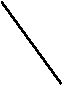 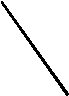  TABEL 2PROSENTASE KOMPONEN BIAYA PEMBANGUNANBANGUNAN GEDUNG NEGARA KLASIFIKASI TIDAK SEDERHANATABEL 3PROSENTASE KOMPONEN BIAYA PEMBANGUNANBANGUNAN GEDUNG NEGARA KLASIFIKASI KHUSUSTABEL 4DAFTAR BIAYA KOMPONEN KEGIATANPEMBANGUNAN BANGUNAN GEDUNG NEGARAWALIKOTA  MOJOKERTOIKA PUSPITASARIBIAYA KONSTRUKSI FISIKBIAYA KONSTRUKSI FISIK(JUTA RP)(JUTA RP)02505001,0002,5005,00010,00025,00050,000100,000250,000sdsdsdsdsdsdsdsdsdsdsd> 500,000sdsdsdsdsdsdsdsdsdsdsd> 500,000KOMPONEN KEGIATANKOMPONEN KEGIATAN2505001,0002,5005,00010,00025,00050,000100,000250,000500,000KOMPONEN KEGIATANKOMPONEN KEGIATAN12345678910111213PERENCANAAN KONSTRUKSIPERENCANAAN KONSTRUKSI18.1115.0312.3910.239.287.816.834.883.292.081PERENCANAAN KONSTRUKSIPERENCANAAN KONSTRUKSI18.11sdsdsdsdsdsdsdsdsdsd1.801(dalam %)(dalam %)18.11sdsdsdsdsdsdsdsdsdsd1.80(dalam %)(dalam %)15.0312.3910.239.287.816.834.883.292.081.8015.0312.3910.239.287.816.834.883.292.081.80PENGAWASAN KONSTRUKSIPENGAWASAN KONSTRUKSI10.599.157.726.475.414.494.033.632.481.592PENGAWASAN KONSTRUKSIPENGAWASAN KONSTRUKSI10.59sdsdsdsdsdsdsdsdsdsd1.492(dalam %)(dalam %)10.59sdsdsdsdsdsdsdsdsdsd1.49(dalam %)(dalam %)9.157.726.475.414.494.033.632.481.591.499.157.726.475.414.494.033.632.481.591.49PENGELOLAAN KEGIATANPENGELOLAAN KEGIATAN14.0010.006.754.202.851.901.200.800.540.363PENGELOLAAN KEGIATANPENGELOLAAN KEGIATAN14.00sdsdsdsdsdsdsdsdsdsd0.253(dalam %)(dalam %)14.00sdsdsdsdsdsdsdsdsdsd0.25(dalam %)(dalam %)10.006.754.202.851.901.200.800.540.360.2510.006.754.202.851.901.200.800.540.360.25BIAYA KONSTRUKSI FISIKBIAYA KONSTRUKSI FISIK(JUTA RP)(JUTA RP)02505001,0002,5005,00010,00025,00050,000100,000250,000sdsdsdsdsdsdsdsdsdsdsd> 500,000sdsdsdsdsdsdsdsdsdsdsd> 500,000KOMPONEN KEGIATANKOMPONEN KEGIATAN2505001,0002,5005,00010,00025,00050,000100,000250,000500,000KOMPONEN KEGIATANKOMPONEN KEGIATAN12345678910111213PERENCANAAN KONSTRUKSIPERENCANAAN KONSTRUKSI19.8016.6113.9711.8110.839.338.286.044.022.551PERENCANAAN KONSTRUKSIPERENCANAAN KONSTRUKSI19.80sdsdsdsdsdsdsdsdsdsd2.321(dalam %)(dalam %)19.80sdsdsdsdsdsdsdsdsdsd2.32(dalam %)(dalam %)16.6113.9711.8110.839.338.286.044.022.552.3216.6113.9711.8110.839.338.286.044.022.552.32MANAJEMEN KONSTRUKSIMANAJEMEN KONSTRUKSI28.5724.4320.6917.7314.9710.477.344.893.252.032MANAJEMEN KONSTRUKSIMANAJEMEN KONSTRUKSI28.57sdsdsdsdsdsdsdsdsdsd1.362(dalam %) atau(dalam %) atau28.57sdsdsdsdsdsdsdsdsdsd1.36(dalam %) atau(dalam %) atau24.4320.6917.7314.9710.477.344.893.252.031.3624.4320.6917.7314.9710.477.344.893.252.031.36PENGAWASAN KONSTRUKSIPENGAWASAN KONSTRUKSI21.0818.2015.3712.8810.767.625.133.502.391.503PENGAWASAN KONSTRUKSIPENGAWASAN KONSTRUKSI21.08sdsdsdsdsdsdsdsdsdsd1.103(dalam %)(dalam %)21.08sdsdsdsdsdsdsdsdsdsd1.10(dalam %)(dalam %)18.2015.3712.8810.767.625.133.502.391.501.1018.2015.3712.8810.767.625.133.502.391.501.10PENGELOLAAN KEGIATANPENGELOLAAN KEGIATAN16.0011.257.755.103.362.241.420.950.640.404PENGELOLAAN KEGIATANPENGELOLAAN KEGIATAN16.00sdsdsdsdsdsdsdsdsdsd0.284(dalam %)(dalam %)16.00sdsdsdsdsdsdsdsdsdsd0.28(dalam %)(dalam %)11.257.755.103.362.241.420.950.640.400.2811.257.755.103.362.241.420.950.640.400.28BIAYA KONSTRUKSI FISIKBIAYA KONSTRUKSI FISIK(JUTA RP)(JUTA RP)02505001,0002,5005,00010,00025,00050,000100,000250,000sdsdsdsdsdsdsdsdsdsdsd> 500,000sdsdsdsdsdsdsdsdsdsdsd> 500,000KOMPONEN KEGIATANKOMPONEN KEGIATAN2505001,0002,5005,00010,00025,00050,000100,000250,000500,000KOMPONEN KEGIATANKOMPONEN KEGIATAN12345678910111213PERENCANAAN KONSTRUKSIPERENCANAAN KONSTRUKSI21.4518.0415.1612.8711.9010.359.326.904.602.961PERENCANAAN KONSTRUKSIPERENCANAAN KONSTRUKSI21.45sdsdsdsdsdsdsdsdsdsd2.751(dalam %)(dalam %)21.45sdsdsdsdsdsdsdsdsdsd2.75(dalam %)(dalam %)18.0415.1612.8711.9010.359.326.904.602.962.7518.0415.1612.8711.9010.359.326.904.602.962.75MANAJEMEN KONSTRUKSIMANAJEMEN KONSTRUKSI15.7413.2311.299.648.717.566.824.603.142.902MANAJEMEN KONSTRUKSIMANAJEMEN KONSTRUKSI15.74sdsdsdsdsdsdsdsdsdsd2.732(dalam %)(dalam %)15.74sdsdsdsdsdsdsdsdsdsd2.73(dalam %)(dalam %)13.2311.299.648.717.566.824.603.142.902.7313.2311.299.648.717.566.824.603.142.902.73PENGELOLAAN KEGIATANPENGELOLAAN KEGIATAN16.0011.257.755.103.352.221.420.950.640.413PENGELOLAAN KEGIATANPENGELOLAAN KEGIATAN16.00sdsdsdsdsdsdsdsdsdsd0.283(dalam %)(dalam %)16.00sdsdsdsdsdsdsdsdsdsd0.28(dalam %)(dalam %)11.257.755.103.352.221.420.950.640.410.2811.257.755.103.352.221.420.950.640.410.28KLASIFIKASI: SEDERHANA(dalam rupiah)Biaya KonstruksiBiayaBiayaBiayaBiayaTotal BiayaBiaya KonstruksiPerencanaanManajemenPengawasanPengelolaanTotal BiayaFisikPerencanaanManajemenPengawasanPengelolaanPembangunanFisikKonstruksiKonstruksiKonstruksiKegiatanPembangunanKonstruksiKonstruksiKonstruksiKegiatan123456250,000,00045,275,00026,475,00035,000,000356,750,000275,000,00048,956,00028,727,00037,400,000390,083,000300,000,00052,482,00030,906,00039,600,000422,988,000325,000,00055,855,00033,014,00041,600,000455,469,000350,000,00059,073,00035,049,00043,400,000487,522,000375,000,00062,138,00037,013,00045,000,000519,151,000400,000,00065,048,00038,904,00046,400,000550,352,000425,000,00067,805,00040,724,00047,600,000581,129,000450,000,00070,407,00042,471,00048,600,000611,478,000475,000,00072,856,00044,147,00049,400,000641,403,000500,000,00075,150,00045,750,00050,000,000670,900,000525,000,00078,215,00047,662,00051,647,000702,524,000550,000,00081,213,00049,539,00053,213,000733,965,000575,000,00084,146,00051,379,00054,697,000765,222,000600,000,00087,012,00053,184,00056,100,000796,296,000625,000,00089,813,00054,953,00057,422,000827,188,000650,000,00092,547,00056,687,00058,663,000857,897,000675,000,00095,216,00058,384,00059,822,000888,422,000700,000,00097,818,00060,046,00060,900,000918,764,000725,000,000100,355,00061,672,00061,897,000948,924,000750,000,000102,825,00063,263,00062,813,000978,901,000775,000,000105,230,00064,817,00063,647,0001,008,694,000800,000,000107,568,00066,336,00064,400,0001,038,304,000825,000,000109,841,00067,819,00065,072,0001,067,732,000850,000,000112,047,00069,267,00065,663,0001,096,977,000875,000,000114,188,00070,678,00066,172,0001,126,038,000900,000,000116,262,00072,054,00066,600,0001,154,916,000925,000,000118,271,00073,394,00066,947,0001,183,612,000950,000,000120,213,00074,699,00067,213,0001,212,125,000975,000,000122,090,00075,967,00067,397,0001,240,454,0001,000,000,000123,900,00077,200,00067,500,0001,268,600,0001,025,000,000126,629,00078,916,00068,752,0001,299,297,0001,050,000,000129,339,00080,623,00069,983,0001,329,945,0001,100,000,000134,706,00084,003,00072,380,0001,391,089,0001,150,000,000140,001,00087,343,00074,693,0001,452,037,0001,200,000,000145,224,00090,640,00076,920,0001,512,784,0001,250,000,000150,375,00093,896,00079,063,0001,573,334,0001,300,000,000155,454,00097,110,00081,120,0001,633,684,0001,350,000,000160,461,000100,283,00083,093,0001,693,837,0001,400,000,000165,396,000103,413,00084,980,0001,753,789,000Biaya KonstruksiBiayaBiayaBiayaBiayaTotal BiayaBiaya KonstruksiPerencanaanManajemenPengawasanPengelolaanTotal BiayaFisikPerencanaanManajemenPengawasanPengelolaanPembangunanFisikKonstruksiKonstruksiKonstruksiKegiatanPembangunanKonstruksiKonstruksiKonstruksiKegiatan1234561,450,000,000170,259,000106,503,00086,783,0001,813,545,0001,500,000,000175,050,000109,550,00088,500,0001,873,100,0001,550,000,000179,769,000112,556,00090,133,0001,932,458,0001,600,000,000184,416,000115,520,00091,680,0001,991,616,0001,650,000,000188,991,000118,443,00093,143,0002,050,577,0001,700,000,000193,494,000121,323,00094,520,0002,109,337,0001,750,000,000197,925,000124,163,00095,813,0002,167,901,0001,800,000,000202,284,000126,960,00097,020,0002,226,264,0001,850,000,000206,571,000129,716,00098,143,0002,284,430,0001,900,000,000210,786,000132,430,00099,180,0002,342,396,0001,950,000,000214,929,000135,103,000100,133,0002,400,165,0002,000,000,000219,000,000137,733,000101,000,0002,457,733,0002,050,000,000222,999,000140,323,000101,783,0002,515,105,0002,100,000,000226,926,000142,870,000102,480,0002,572,276,0002,150,000,000230,781,000145,376,000103,093,0002,629,250,0002,200,000,000234,564,000147,840,000103,620,0002,686,024,0002,250,000,000238,275,000150,263,000104,063,0002,742,601,0002,300,000,000241,914,000152,643,000104,420,0002,798,977,0002,350,000,000245,481,000154,983,000104,693,0002,855,157,0002,400,000,000248,976,000157,280,000104,880,0002,911,136,0002,450,000,000252,399,000159,536,000104,983,0002,966,918,0002,500,000,000255,750,000161,750,000105,000,0003,022,500,0002,550,000,000260,381,000164,444,000106,412,0003,081,237,0002,600,000,000264,992,000167,118,000107,796,0003,139,906,0002,650,000,000269,585,000169,770,000109,154,0003,198,509,0002,700,000,000274,158,000172,400,000110,484,0003,257,042,0002,750,000,000278,713,000175,010,000111,788,0003,315,511,0002,800,000,000283,248,000177,598,000113,064,0003,373,910,0002,850,000,000287,765,000180,166,000114,314,0003,432,245,0002,900,000,000292,262,000182,712,000115,536,0003,490,510,0002,950,000,000296,741,000185,236,000116,732,0003,548,709,0003,000,000,000301,200,000187,740,000117,900,0003,606,840,0003,050,000,000305,641,000190,222,000119,042,0003,664,905,0003,100,000,000310,062,000192,684,000120,156,0003,722,902,0003,150,000,000314,465,000195,124,000121,244,0003,780,833,0003,200,000,000318,848,000197,542,000122,304,0003,838,694,0003,250,000,000323,213,000199,940,000123,338,0003,896,491,0003,300,000,000327,558,000202,316,000124,344,0003,954,218,0003,350,000,000331,885,000204,672,000125,324,0004,011,881,0003,400,000,000336,192,000207,006,000126,276,0004,069,474,0003,450,000,000340,481,000209,318,000127,202,0004,127,001,0003,500,000,000344,750,000211,610,000128,100,0004,184,460,0003,550,000,000349,001,000213,880,000128,972,0004,241,853,0003,600,000,000353,232,000216,130,000129,816,0004,299,178,0003,650,000,000357,445,000218,358,000130,634,0004,356,437,000Biaya KonstruksiBiayaBiayaBiayaBiayaTotal BiayaBiaya KonstruksiPerencanaanManajemenPengawasanPengelolaanTotal BiayaFisikPerencanaanManajemenPengawasanPengelolaanPembangunanFisikKonstruksiKonstruksiKonstruksiKegiatanPembangunanKonstruksiKonstruksiKonstruksiKegiatan1234563,700,000,000361,638,000220,564,000131,424,0004,413,626,0003,750,000,000365,813,000222,750,000132,188,0004,470,751,0003,800,000,000369,968,000224,914,000132,924,0004,527,806,0003,850,000,000374,105,000227,058,000133,634,0004,584,797,0003,900,000,000378,222,000229,180,000134,316,0004,641,718,0003,950,000,000382,321,000231,280,000134,972,0004,698,573,0004,000,000,000386,400,000233,360,000135,600,0004,755,360,0004,050,000,000390,461,000235,418,000136,202,0004,812,081,0004,100,000,000394,502,000237,456,000136,776,0004,868,734,0004,150,000,000398,525,000239,472,000137,324,0004,925,321,0004,200,000,000402,528,000241,466,000137,844,0004,981,838,0004,250,000,000406,513,000243,440,000138,338,0005,038,291,0004,300,000,000410,478,000245,392,000138,804,0005,094,674,0004,350,000,000414,425,000247,324,000139,244,0005,150,993,0004,400,000,000418,352,000249,234,000139,656,0005,207,242,0004,450,000,000422,261,000251,122,000140,042,0005,263,425,0004,500,000,000426,150,000252,990,000140,400,0005,319,540,0004,550,000,000430,021,000254,836,000140,732,0005,375,589,0004,600,000,000433,872,000256,662,000141,036,0005,431,570,0004,650,000,000437,705,000258,466,000141,314,0005,487,485,0004,700,000,000441,518,000260,248,000141,564,0005,543,330,0004,750,000,000445,313,000262,010,000141,788,0005,599,111,0004,800,000,000449,088,000263,750,000141,984,0005,654,822,0004,850,000,000452,845,000265,470,000142,154,0005,710,469,0004,900,000,000456,582,000267,168,000142,296,0005,766,046,0004,950,000,000460,301,000268,844,000142,412,0005,821,557,0005,000,000,000464,000,000270,500,000142,500,0005,877,000,0005,050,000,000467,898,000272,740,000143,445,0005,934,083,0005,100,000,000471,781,000274,972,000144,381,0005,991,134,0005,150,000,000475,649,000277,194,000145,307,0006,048,150,0005,200,000,000479,502,000279,406,000146,224,0006,105,132,0005,250,000,000483,341,000281,610,000147,131,0006,162,082,0005,300,000,000487,165,000283,804,000148,029,0006,218,998,0005,350,000,000490,975,000285,990,000148,917,0006,275,882,0005,400,000,000494,770,000288,166,000149,796,0006,332,732,0005,450,000,000498,550,000290,332,000150,665,0006,389,547,0005,500,000,000502,315,000292,490,000151,525,0006,446,330,0005,550,000,000506,066,000294,638,000152,375,0006,503,079,0005,600,000,000509,802,000296,778,000153,216,0006,559,796,0005,650,000,000513,523,000298,908,000154,047,0006,616,478,0005,700,000,000517,229,000301,028,000154,869,0006,673,126,0005,750,000,000520,921,000303,140,000155,681,0006,729,742,0005,800,000,000524,598,000305,242,000156,484,0006,786,324,0005,850,000,000528,261,000307,336,000157,277,0006,842,874,0005,900,000,000531,909,000309,420,000158,061,0006,899,390,000Biaya KonstruksiBiayaBiayaBiayaBiayaTotal BiayaBiaya KonstruksiPerencanaanManajemenPengawasanPengelolaanTotal BiayaFisikPerencanaanManajemenPengawasanPengelolaanPembangunanFisikKonstruksiKonstruksiKonstruksiKegiatanPembangunanKonstruksiKonstruksiKonstruksiKegiatan1234565,950,000,000535,542,000311,494,000158,835,0006,955,871,0006,000,000,000539,160,000313,560,000159,600,0007,012,320,0006,050,000,000542,764,000315,616,000160,355,0007,068,735,0006,100,000,000546,353,000317,664,000161,101,0007,125,118,0006,150,000,000549,927,000319,702,000161,837,0007,181,466,0006,200,000,000553,486,000321,730,000162,564,0007,237,780,0006,250,000,000557,031,000323,750,000163,281,0007,294,062,0006,300,000,000560,561,000325,760,000163,989,0007,350,310,0006,350,000,000564,077,000327,762,000164,687,0007,406,526,0006,400,000,000567,578,000329,754,000165,376,0007,462,708,0006,450,000,000571,064,000331,736,000166,055,0007,518,855,0006,500,000,000574,535,000333,710,000166,725,0007,574,970,0006,550,000,000577,992,000335,674,000167,385,0007,631,051,0006,600,000,000581,434,000337,630,000168,036,0007,687,100,0006,650,000,000584,861,000339,576,000168,677,0007,743,114,0006,700,000,000588,273,000341,512,000169,309,0007,799,094,0006,750,000,000591,671,000343,440,000169,931,0007,855,042,0006,800,000,000595,054,000345,358,000170,544,0007,910,956,0006,850,000,000598,423,000347,268,000171,147,0007,966,838,0006,900,000,000601,777,000349,168,000171,741,0008,022,686,0006,950,000,000605,116,000351,058,000172,325,0008,078,499,0007,000,000,000608,440,000352,940,000172,900,0008,134,280,0007,050,000,000611,750,000354,812,000173,465,0008,190,027,0007,100,000,000615,045,000356,676,000174,021,0008,245,742,0007,150,000,000618,325,000358,530,000174,567,0008,301,422,0007,200,000,000621,590,000360,374,000175,104,0008,357,068,0007,250,000,000624,841,000362,210,000175,631,0008,412,682,0007,300,000,000628,077,000364,036,000176,149,0008,468,262,0007,350,000,000631,299,000365,854,000176,657,0008,523,810,0007,400,000,000634,506,000367,662,000177,156,0008,579,324,0007,450,000,000637,698,000369,460,000177,645,0008,634,803,0007,500,000,000640,875,000371,250,000178,125,0008,690,250,0007,550,000,000644,038,000373,030,000178,595,0008,745,663,0007,600,000,000647,186,000374,802,000179,056,0008,801,044,0007,650,000,000650,319,000376,564,000179,507,0008,856,390,0007,700,000,000653,437,000378,316,000179,949,0008,911,702,0007,750,000,000656,541,000380,060,000180,381,0008,966,982,0007,800,000,000659,630,000381,794,000180,804,0009,022,228,0007,850,000,000662,705,000383,520,000181,217,0009,077,442,0007,900,000,000665,765,000385,236,000181,621,0009,132,622,0007,950,000,000668,810,000386,942,000182,015,0009,187,767,0008,000,000,000671,840,000388,640,000182,400,0009,242,880,0008,050,000,000674,856,000390,328,000182,775,0009,297,959,0008,100,000,000677,857,000392,008,000183,141,0009,353,006,0008,150,000,000680,843,000393,678,000183,497,0009,408,018,000Biaya KonstruksiBiayaBiayaBiayaBiayaTotal BiayaBiaya KonstruksiPerencanaanManajemenPengawasanPengelolaanTotal BiayaFisikPerencanaanManajemenPengawasanPengelolaanPembangunanFisikKonstruksiKonstruksiKonstruksiKegiatanPembangunanKonstruksiKonstruksiKonstruksiKegiatan1234568,200,000,000683,814,000395,338,000183,844,0009,462,996,0008,250,000,000686,771,000396,990,000184,181,0009,517,942,0008,300,000,000689,713,000398,632,000184,509,0009,572,854,0008,350,000,000692,641,000400,266,000184,827,0009,627,734,0008,400,000,000695,554,000401,890,000185,136,0009,682,580,0008,450,000,000698,452,000403,504,000185,435,0009,737,391,0008,500,000,000701,335,000405,110,000185,725,0009,792,170,0008,550,000,000704,204,000406,706,000186,005,0009,846,915,0008,600,000,000707,058,000408,294,000186,276,0009,901,628,0008,650,000,000709,897,000409,872,000186,537,0009,956,306,0008,700,000,000712,721,000411,440,000186,789,00010,010,950,0008,750,000,000715,531,000413,000,000187,031,00010,065,562,0008,800,000,000718,326,000414,550,000187,264,00010,120,140,0008,850,000,000721,107,000416,092,000187,487,00010,174,686,0008,900,000,000723,873,000417,624,000187,701,00010,229,198,0008,950,000,000726,624,000419,146,000187,905,00010,283,675,0009,000,000,000729,360,000420,660,000188,100,00010,338,120,0009,050,000,000732,082,000422,164,000188,285,00010,392,531,0009,100,000,000734,789,000423,660,000188,461,00010,446,910,0009,150,000,000737,481,000425,146,000188,627,00010,501,254,0009,200,000,000740,158,000426,622,000188,784,00010,555,564,0009,250,000,000742,821,000428,090,000188,931,00010,609,842,0009,300,000,000745,469,000429,548,000189,069,00010,664,086,0009,350,000,000748,103,000430,998,000189,197,00010,718,298,0009,400,000,000750,722,000432,438,000189,316,00010,772,476,0009,450,000,000753,326,000433,868,000189,425,00010,826,619,0009,500,000,000755,915,000435,290,000189,525,00010,880,730,0009,550,000,000758,490,000436,702,000189,615,00010,934,807,0009,600,000,000761,050,000438,106,000189,696,00010,988,852,0009,650,000,000763,595,000439,500,000189,767,00011,042,862,0009,700,000,000766,125,000440,884,000189,829,00011,096,838,0009,750,000,000768,641,000442,260,000189,881,00011,150,782,0009,800,000,000771,142,000443,626,000189,924,00011,204,692,0009,850,000,000773,629,000444,984,000189,957,00011,258,570,0009,900,000,000776,101,000446,332,000189,981,00011,312,414,0009,950,000,000778,558,000447,670,000189,995,00011,366,223,00010,000,000,000781,000,000449,000,000190,000,00011,420,000,00010,050,000,000784,577,000451,091,000190,716,00011,476,384,00010,100,000,000788,150,000453,180,000191,429,00011,532,759,00010,150,000,000791,720,000455,268,000192,140,00011,589,128,00010,200,000,000795,287,000457,354,000192,848,00011,645,489,00010,250,000,000798,851,000459,439,000193,554,00011,701,844,00010,300,000,000802,411,000461,522,000194,258,00011,758,191,00010,350,000,000805,968,000463,604,000194,960,00011,814,532,00010,400,000,000809,522,000465,684,000195,659,00011,870,865,000Biaya KonstruksiBiayaBiayaBiayaBiayaTotal BiayaBiaya KonstruksiPerencanaanManajemenPengawasanPengelolaanTotal BiayaFisikPerencanaanManajemenPengawasanPengelolaanPembangunanFisikKonstruksiKonstruksiKonstruksiKegiatanPembangunanKonstruksiKonstruksiKonstruksiKegiatan12345610,450,000,000813,073,000467,763,000196,356,00011,927,192,00010,500,000,000816,620,000469,840,000197,050,00011,983,510,00010,550,000,000820,164,000471,916,000197,742,00012,039,822,00010,600,000,000823,705,000473,990,000198,432,00012,096,127,00010,650,000,000827,242,000476,062,000199,120,00012,152,424,00010,700,000,000830,777,000478,133,000199,805,00012,208,715,00010,750,000,000834,308,000480,203,000200,488,00012,264,999,00010,800,000,000837,835,000482,270,000201,168,00012,321,273,00010,850,000,000841,360,000484,337,000201,846,00012,377,543,00010,900,000,000844,881,000486,402,000202,522,00012,433,805,00010,950,000,000848,399,000488,465,000203,196,00012,490,060,00011,000,000,000851,913,000490,527,000203,867,00012,546,307,00011,050,000,000855,425,000492,587,000204,536,00012,602,548,00011,100,000,000858,933,000494,646,000205,202,00012,658,781,00011,150,000,000862,438,000496,703,000205,866,00012,715,007,00011,200,000,000865,939,000498,758,000206,528,00012,771,225,00011,250,000,000869,438,000500,813,000207,188,00012,827,439,00011,300,000,000872,933,000502,865,000207,845,00012,883,643,00011,350,000,000876,424,000504,916,000208,500,00012,939,840,00011,400,000,000879,913,000506,966,000209,152,00012,996,031,00011,450,000,000883,398,000509,014,000209,802,00013,052,214,00011,500,000,000886,880,000511,060,000210,450,00013,108,390,00011,550,000,000890,359,000513,105,000211,096,00013,164,560,00011,600,000,000893,834,000515,148,000211,739,00013,220,721,00011,650,000,000897,306,000517,190,000212,380,00013,276,876,00011,700,000,000900,775,000519,230,000213,018,00013,333,023,00011,750,000,000904,241,000521,269,000213,654,00013,389,164,00011,800,000,000907,703,000523,306,000214,288,00013,445,297,00011,850,000,000911,162,000525,342,000214,920,00013,501,424,00011,900,000,000914,618,000527,376,000215,549,00013,557,543,00011,950,000,000918,071,000529,409,000216,176,00013,613,656,00012,000,000,000921,520,000531,440,000216,800,00013,669,760,00012,050,000,000924,966,000533,470,000217,422,00013,725,858,00012,100,000,000928,409,000535,498,000218,042,00013,781,949,00012,150,000,000931,848,000537,524,000218,660,00013,838,032,00012,200,000,000935,285,000539,549,000219,275,00013,894,109,00012,250,000,000938,718,000541,573,000219,888,00013,950,179,00012,300,000,000942,147,000543,594,000220,498,00014,006,239,00012,350,000,000945,574,000545,615,000221,106,00014,062,295,00012,400,000,000948,997,000547,634,000221,712,00014,118,343,00012,450,000,000952,417,000549,651,000222,316,00014,174,384,00012,500,000,000955,833,000551,667,000222,917,00014,230,417,00012,550,000,000959,247,000553,681,000223,516,00014,286,444,00012,600,000,000962,657,000555,694,000224,112,00014,342,463,00012,650,000,000966,064,000557,705,000224,706,00014,398,475,000Biaya KonstruksiBiayaBiayaBiayaBiayaTotal BiayaBiaya KonstruksiPerencanaanManajemenPengawasanPengelolaanTotal BiayaFisikPerencanaanManajemenPengawasanPengelolaanPembangunanFisikKonstruksiKonstruksiKonstruksiKegiatanPembangunanKonstruksiKonstruksiKonstruksiKegiatan12345612,700,000,000969,467,000559,714,000225,298,00014,454,479,00012,750,000,000972,868,000561,723,000225,888,00014,510,479,00012,800,000,000976,265,000563,729,000226,475,00014,566,469,00012,850,000,000979,658,000565,734,000227,060,00014,622,452,00012,900,000,000983,049,000567,738,000227,642,00014,678,429,00012,950,000,000986,436,000569,740,000228,222,00014,734,398,00013,000,000,000989,820,000571,740,000228,800,00014,790,360,00013,050,000,000993,201,000573,739,000229,376,00014,846,316,00013,100,000,000996,578,000575,736,000229,949,00014,902,263,00013,150,000,000999,952,000577,732,000230,520,00014,958,204,00013,200,000,0001,003,323,000579,726,000231,088,00015,014,137,00013,250,000,0001,006,691,000581,719,000231,654,00015,070,064,00013,300,000,0001,010,055,000583,710,000232,218,00015,125,983,00013,350,000,0001,013,416,000585,700,000232,780,00015,181,896,00013,400,000,0001,016,774,000587,688,000233,339,00015,237,801,00013,450,000,0001,020,129,000589,675,000233,896,00015,293,700,00013,500,000,0001,023,480,000591,660,000234,450,00015,349,590,00013,550,000,0001,026,828,000593,644,000235,002,00015,405,474,00013,600,000,0001,030,173,000595,626,000235,552,00015,461,351,00013,650,000,0001,033,514,000597,606,000236,100,00015,517,220,00013,700,000,0001,036,853,000599,585,000236,645,00015,573,083,00013,750,000,0001,040,188,000601,563,000237,188,00015,628,939,00013,800,000,0001,043,519,000603,538,000237,728,00015,684,785,00013,850,000,0001,046,848,000605,513,000238,266,00015,740,627,00013,900,000,0001,050,173,000607,486,000238,802,00015,796,461,00013,950,000,0001,053,495,000609,457,000239,336,00015,852,288,00014,000,000,0001,056,813,000611,427,000239,867,00015,908,107,00014,050,000,0001,060,129,000613,395,000240,396,00015,963,920,00014,100,000,0001,063,441,000615,362,000240,922,00016,019,725,00014,150,000,0001,066,750,000617,327,000241,446,00016,075,523,00014,200,000,0001,070,055,000619,290,000241,968,00016,131,313,00014,250,000,0001,073,358,000621,253,000242,488,00016,187,099,00014,300,000,0001,076,657,000623,213,000243,005,00016,242,875,00014,350,000,0001,079,952,000625,172,000243,520,00016,298,644,00014,400,000,0001,083,245,000627,130,000244,032,00016,354,407,00014,450,000,0001,086,534,000629,086,000244,542,00016,410,162,00014,500,000,0001,089,820,000631,040,000245,050,00016,465,910,00014,550,000,0001,093,103,000632,993,000245,556,00016,521,652,00014,600,000,0001,096,382,000634,944,000246,059,00016,577,385,00014,650,000,0001,099,658,000636,894,000246,560,00016,633,112,00014,700,000,0001,102,931,000638,842,000247,058,00016,688,831,00014,750,000,0001,106,201,000640,789,000247,554,00016,744,544,00014,800,000,0001,109,467,000642,734,000248,048,00016,800,249,00014,850,000,0001,112,730,000644,678,000248,540,00016,855,948,00014,900,000,0001,115,990,000646,620,000249,029,00016,911,639,000Biaya KonstruksiBiayaBiayaBiayaBiayaTotal BiayaBiaya KonstruksiPerencanaanManajemenPengawasanPengelolaanTotal BiayaFisikPerencanaanManajemenPengawasanPengelolaanPembangunanFisikKonstruksiKonstruksiKonstruksiKegiatanPembangunanKonstruksiKonstruksiKonstruksiKegiatan12345614,950,000,0001,119,247,000648,561,000249,516,00016,967,324,00015,000,000,0001,122,500,000650,500,000250,000,00017,023,000,00015,050,000,0001,125,750,000652,438,000250,482,00017,078,670,00015,100,000,0001,128,997,000654,374,000250,962,00017,134,333,00015,150,000,0001,132,240,000656,308,000251,440,00017,189,988,00015,200,000,0001,135,481,000658,241,000251,915,00017,245,637,00015,250,000,0001,138,718,000660,173,000252,388,00017,301,279,00015,300,000,0001,141,951,000662,102,000252,858,00017,356,911,00015,350,000,0001,145,182,000664,031,000253,326,00017,412,539,00015,400,000,0001,148,409,000665,958,000253,792,00017,468,159,00015,450,000,0001,151,633,000667,883,000254,256,00017,523,772,00015,500,000,0001,154,853,000669,807,000254,717,00017,579,377,00015,550,000,0001,158,071,000671,729,000255,176,00017,634,976,00015,600,000,0001,161,285,000673,650,000255,632,00017,690,567,00015,650,000,0001,164,496,000675,569,000256,086,00017,746,151,00015,700,000,0001,167,703,000677,486,000256,538,00017,801,727,00015,750,000,0001,170,908,000679,403,000256,988,00017,857,299,00015,800,000,0001,174,109,000681,317,000257,435,00017,912,861,00015,850,000,0001,177,306,000683,230,000257,880,00017,968,416,00015,900,000,0001,180,501,000685,142,000258,322,00018,023,965,00015,950,000,0001,183,692,000687,052,000258,762,00018,079,506,00016,000,000,0001,186,880,000688,960,000259,200,00018,135,040,00016,050,000,0001,190,065,000690,867,000259,636,00018,190,568,00016,100,000,0001,193,246,000692,772,000260,069,00018,246,087,00016,150,000,0001,196,424,000694,676,000260,500,00018,301,600,00016,200,000,0001,199,599,000696,578,000260,928,00018,357,105,00016,250,000,0001,202,771,000698,479,000261,354,00018,412,604,00016,300,000,0001,205,939,000700,378,000261,778,00018,468,095,00016,350,000,0001,209,104,000702,276,000262,200,00018,523,580,00016,400,000,0001,212,266,000704,172,000262,619,00018,579,057,00016,450,000,0001,215,425,000706,067,000263,036,00018,634,528,00016,500,000,0001,218,580,000707,960,000263,450,00018,689,990,00016,550,000,0001,221,732,000709,852,000263,862,00018,745,446,00016,600,000,0001,224,881,000711,742,000264,272,00018,800,895,00016,650,000,0001,228,026,000713,630,000264,680,00018,856,336,00016,700,000,0001,231,169,000715,517,000265,085,00018,911,771,00016,750,000,0001,234,308,000717,403,000265,488,00018,967,199,00016,800,000,0001,237,443,000719,286,000265,888,00019,022,617,00016,850,000,0001,240,576,000721,169,000266,286,00019,078,031,00016,900,000,0001,243,705,000723,050,000266,682,00019,133,437,00016,950,000,0001,246,831,000724,929,000267,076,00019,188,836,00017,000,000,0001,249,953,000726,807,000267,467,00019,244,227,00017,050,000,0001,253,073,000728,683,000267,856,00019,299,612,00017,100,000,0001,256,189,000730,558,000268,242,00019,354,989,00017,150,000,0001,259,302,000732,431,000268,626,00019,410,359,000Biaya KonstruksiBiayaBiayaBiayaBiayaTotal BiayaBiaya KonstruksiPerencanaanManajemenPengawasanPengelolaanTotal BiayaFisikPerencanaanManajemenPengawasanPengelolaanPembangunanFisikKonstruksiKonstruksiKonstruksiKegiatanPembangunanKonstruksiKonstruksiKonstruksiKegiatan12345617,200,000,0001,262,411,000734,302,000269,008,00019,465,721,00017,250,000,0001,265,518,000736,173,000269,388,00019,521,079,00017,300,000,0001,268,621,000738,041,000269,765,00019,576,427,00017,350,000,0001,271,720,000739,908,000270,140,00019,631,768,00017,400,000,0001,274,817,000741,774,000270,512,00019,687,103,00017,450,000,0001,277,910,000743,638,000270,882,00019,742,430,00017,500,000,0001,281,000,000745,500,000271,250,00019,797,750,00017,550,000,0001,284,087,000747,361,000271,616,00019,853,064,00017,600,000,0001,287,170,000749,220,000271,979,00019,908,369,00017,650,000,0001,290,250,000751,078,000272,340,00019,963,668,00017,700,000,0001,293,327,000752,934,000272,698,00020,018,959,00017,750,000,0001,296,401,000754,789,000273,054,00020,074,244,00017,800,000,0001,299,471,000756,642,000273,408,00020,129,521,00017,850,000,0001,302,538,000758,494,000273,760,00020,184,792,00017,900,000,0001,305,602,000760,344,000274,109,00020,240,055,00017,950,000,0001,308,663,000762,193,000274,456,00020,295,312,00018,000,000,0001,311,720,000764,040,000274,800,00020,350,560,00018,050,000,0001,314,774,000765,886,000275,142,00020,405,802,00018,100,000,0001,317,825,000767,730,000275,482,00020,461,037,00018,150,000,0001,320,872,000769,572,000275,820,00020,516,264,00018,200,000,0001,323,917,000771,413,000276,155,00020,571,485,00018,250,000,0001,326,958,000773,253,000276,488,00020,626,699,00018,300,000,0001,329,995,000775,090,000276,818,00020,681,903,00018,350,000,0001,333,030,000776,927,000277,146,00020,737,103,00018,400,000,0001,336,061,000778,762,000277,472,00020,792,295,00018,450,000,0001,339,089,000780,595,000277,796,00020,847,480,00018,500,000,0001,342,113,000782,427,000278,117,00020,902,657,00018,550,000,0001,345,135,000784,257,000278,436,00020,957,828,00018,600,000,0001,348,153,000786,086,000278,752,00021,012,991,00018,650,000,0001,351,168,000787,913,000279,066,00021,068,147,00018,700,000,0001,354,179,000789,738,000279,378,00021,123,295,00018,750,000,0001,357,188,000791,563,000279,688,00021,178,439,00018,800,000,0001,360,193,000793,385,000279,995,00021,233,573,00018,850,000,0001,363,194,000795,206,000280,300,00021,288,700,00018,900,000,0001,366,193,000797,026,000280,602,00021,343,821,00018,950,000,0001,369,188,000798,844,000280,902,00021,398,934,00019,000,000,0001,372,180,000800,660,000281,200,00021,454,040,00019,050,000,0001,375,169,000802,475,000281,496,00021,509,140,00019,100,000,0001,378,154,000804,288,000281,789,00021,564,231,00019,150,000,0001,381,136,000806,100,000282,080,00021,619,316,00019,200,000,0001,384,115,000807,910,000282,368,00021,674,393,00019,250,000,0001,387,091,000809,719,000282,654,00021,729,464,00019,300,000,0001,390,063,000811,526,000282,938,00021,784,527,00019,350,000,0001,393,032,000813,332,000283,220,00021,839,584,00019,400,000,0001,395,998,000815,136,000283,499,00021,894,633,000Biaya KonstruksiBiayaBiayaBiayaBiayaTotal BiayaBiaya KonstruksiPerencanaanManajemenPengawasanPengelolaanTotal BiayaFisikPerencanaanManajemenPengawasanPengelolaanPembangunanFisikKonstruksiKonstruksiKonstruksiKegiatanPembangunanKonstruksiKonstruksiKonstruksiKegiatan12345619,450,000,0001,398,961,000816,939,000283,776,00021,949,676,00019,500,000,0001,401,920,000818,740,000284,050,00022,004,710,00019,550,000,0001,404,876,000820,540,000284,322,00022,059,738,00019,600,000,0001,407,829,000822,338,000284,592,00022,114,759,00019,650,000,0001,410,778,000824,134,000284,860,00022,169,772,00019,700,000,0001,413,725,000825,929,000285,125,00022,224,779,00019,750,000,0001,416,668,000827,723,000285,388,00022,279,779,00019,800,000,0001,419,607,000829,514,000285,648,00022,334,769,00019,850,000,0001,422,544,000831,305,000285,906,00022,389,755,00019,900,000,0001,425,477,000833,094,000286,162,00022,444,733,00019,950,000,0001,428,407,000834,881,000286,416,00022,499,704,00020,000,000,0001,431,333,000836,667,000286,667,00022,554,667,00020,050,000,0001,434,257,000838,451,000286,916,00022,609,624,00020,100,000,0001,437,177,000840,234,000287,162,00022,664,573,00020,150,000,0001,440,094,000842,015,000287,406,00022,719,515,00020,200,000,0001,443,007,000843,794,000287,648,00022,774,449,00020,250,000,0001,445,918,000845,573,000287,888,00022,829,379,00020,300,000,0001,448,825,000847,349,000288,125,00022,884,299,00020,350,000,0001,451,728,000849,124,000288,360,00022,939,212,00020,400,000,0001,454,629,000850,898,000288,592,00022,994,119,00020,450,000,0001,457,526,000852,670,000288,822,00023,049,018,00020,500,000,0001,460,420,000854,440,000289,050,00023,103,910,00020,550,000,0001,463,311,000856,209,000289,276,00023,158,796,00020,600,000,0001,466,198,000857,976,000289,499,00023,213,673,00020,650,000,0001,469,082,000859,742,000289,720,00023,268,544,00020,700,000,0001,471,963,000861,506,000289,938,00023,323,407,00020,750,000,0001,474,841,000863,269,000290,154,00023,378,264,00020,800,000,0001,477,715,000865,030,000290,368,00023,433,113,00020,850,000,0001,480,586,000866,790,000290,580,00023,487,956,00020,900,000,0001,483,454,000868,548,000290,789,00023,542,791,00020,950,000,0001,486,319,000870,305,000290,996,00023,597,620,00021,000,000,0001,489,180,000872,060,000291,200,00023,652,440,00021,050,000,0001,492,038,000873,814,000291,402,00023,707,254,00021,100,000,0001,494,893,000875,566,000291,602,00023,762,061,00021,150,000,0001,497,744,000877,316,000291,800,00023,816,860,00021,200,000,0001,500,593,000879,065,000291,995,00023,871,653,00021,250,000,0001,503,438,000880,813,000292,188,00023,926,439,00021,300,000,0001,506,279,000882,558,000292,378,00023,981,215,00021,350,000,0001,509,118,000884,303,000292,566,00024,035,987,00021,400,000,0001,511,953,000886,046,000292,752,00024,090,751,00021,450,000,0001,514,785,000887,787,000292,936,00024,145,508,00021,500,000,0001,517,613,000889,527,000293,117,00024,200,257,00021,550,000,0001,520,439,000891,265,000293,296,00024,255,000,00021,600,000,0001,523,261,000893,002,000293,472,00024,309,735,00021,650,000,0001,526,080,000894,737,000293,646,00024,364,463,000Biaya KonstruksiBiayaBiayaBiayaBiayaTotal BiayaBiaya KonstruksiPerencanaanManajemenPengawasanPengelolaanTotal BiayaFisikPerencanaanManajemenPengawasanPengelolaanPembangunanFisikKonstruksiKonstruksiKonstruksiKegiatanPembangunanKonstruksiKonstruksiKonstruksiKegiatan12345621,700,000,0001,528,895,000896,470,000293,818,00024,419,183,00021,750,000,0001,531,708,000898,203,000293,988,00024,473,899,00021,800,000,0001,534,517,000899,933,000294,155,00024,528,605,00021,850,000,0001,537,322,000901,662,000294,320,00024,583,304,00021,900,000,0001,540,125,000903,390,000294,482,00024,637,997,00021,950,000,0001,542,924,000905,116,000294,642,00024,692,682,00022,000,000,0001,545,720,000906,840,000294,800,00024,747,360,00022,050,000,0001,548,513,000908,563,000294,956,00024,802,032,00022,100,000,0001,551,302,000910,284,000295,109,00024,856,695,00022,150,000,0001,554,088,000912,004,000295,260,00024,911,352,00022,200,000,0001,556,871,000913,722,000295,408,00024,966,001,00022,250,000,0001,559,651,000915,439,000295,554,00025,020,644,00022,300,000,0001,562,427,000917,154,000295,698,00025,075,279,00022,350,000,0001,565,200,000918,868,000295,840,00025,129,908,00022,400,000,0001,567,970,000920,580,000295,979,00025,184,529,00022,450,000,0001,570,737,000922,291,000296,116,00025,239,144,00022,500,000,0001,573,500,000924,000,000296,250,00025,293,750,00022,550,000,0001,576,260,000925,708,000296,382,00025,348,350,00022,600,000,0001,579,017,000927,414,000296,512,00025,402,943,00022,650,000,0001,581,770,000929,118,000296,640,00025,457,528,00022,700,000,0001,584,521,000930,821,000296,765,00025,512,107,00022,750,000,0001,587,268,000932,523,000296,888,00025,566,679,00022,800,000,0001,590,011,000934,222,000297,008,00025,621,241,00022,850,000,0001,592,752,000935,921,000297,126,00025,675,799,00022,900,000,0001,595,489,000937,618,000297,242,00025,730,349,00022,950,000,0001,598,223,000939,313,000297,356,00025,784,892,00023,000,000,0001,600,953,000941,007,000297,467,00025,839,427,00023,050,000,0001,603,681,000942,699,000297,576,00025,893,956,00023,100,000,0001,606,405,000944,390,000297,682,00025,948,477,00023,150,000,0001,609,126,000946,079,000297,786,00026,002,991,00023,200,000,0001,611,843,000947,766,000297,888,00026,057,497,00023,250,000,0001,614,558,000949,453,000297,988,00026,111,999,00023,300,000,0001,617,269,000951,137,000298,085,00026,166,491,00023,350,000,0001,619,976,000952,820,000298,180,00026,220,976,00023,400,000,0001,622,681,000954,502,000298,272,00026,275,455,00023,450,000,0001,625,382,000956,182,000298,362,00026,329,926,00023,500,000,0001,628,080,000957,860,000298,450,00026,384,390,00023,550,000,0001,630,775,000959,537,000298,536,00026,438,848,00023,600,000,0001,633,466,000961,212,000298,619,00026,493,297,00023,650,000,0001,636,154,000962,886,000298,700,00026,547,740,00023,700,000,0001,638,839,000964,558,000298,778,00026,602,175,00023,750,000,0001,641,521,000966,229,000298,854,00026,656,604,00023,800,000,0001,644,199,000967,898,000298,928,00026,711,025,00023,850,000,0001,646,874,000969,566,000299,000,00026,765,440,00023,900,000,0001,649,546,000971,232,000299,069,00026,819,847,000Biaya KonstruksiBiayaBiayaBiayaBiayaTotal BiayaBiaya KonstruksiPerencanaanManajemenPengawasanPengelolaanTotal BiayaFisikPerencanaanManajemenPengawasanPengelolaanPembangunanFisikKonstruksiKonstruksiKonstruksiKegiatanPembangunanKonstruksiKonstruksiKonstruksiKegiatan12345623,950,000,0001,652,215,000972,897,000299,136,00026,874,248,00024,000,000,0001,654,880,000974,560,000299,200,00026,928,640,00024,050,000,0001,657,542,000976,222,000299,262,00026,983,026,00024,100,000,0001,660,201,000977,882,000299,322,00027,037,405,00024,150,000,0001,662,856,000979,540,000299,380,00027,091,776,00024,200,000,0001,665,509,000981,197,000299,435,00027,146,141,00024,250,000,0001,668,158,000982,853,000299,488,00027,200,499,00024,300,000,0001,670,803,000984,506,000299,538,00027,254,847,00024,350,000,0001,673,446,000986,159,000299,586,00027,309,191,00024,400,000,0001,676,085,000987,810,000299,632,00027,363,527,00024,450,000,0001,678,721,000989,459,000299,676,00027,417,856,00024,500,000,0001,681,353,000991,107,000299,717,00027,472,177,00024,550,000,0001,683,983,000992,753,000299,756,00027,526,492,00024,600,000,0001,686,609,000994,398,000299,792,00027,580,799,00024,650,000,0001,689,232,000996,041,000299,826,00027,635,099,00024,700,000,0001,691,851,000997,682,000299,858,00027,689,391,00024,750,000,0001,694,468,000999,323,000299,888,00027,743,679,00024,800,000,0001,697,081,0001,000,961,000299,915,00027,797,957,00024,850,000,0001,699,690,0001,002,598,000299,940,00027,852,228,00024,900,000,0001,702,297,0001,004,234,000299,962,00027,906,493,00024,950,000,0001,704,900,0001,005,868,000299,982,00027,960,750,00025,000,000,0001,707,500,0001,007,500,000300,000,00028,015,000,00025,050,000,0001,709,938,0001,009,315,000300,400,00028,069,653,00025,100,000,0001,712,372,0001,011,128,000300,798,00028,124,298,00025,150,000,0001,714,802,0001,012,941,000301,196,00028,178,939,00025,200,000,0001,717,229,0001,014,754,000301,594,00028,233,577,00025,250,000,0001,719,651,0001,016,565,000301,990,00028,288,206,00025,300,000,0001,722,070,0001,018,376,000302,386,00028,342,832,00025,350,000,0001,724,484,0001,020,185,000302,780,00028,397,449,00025,400,000,0001,726,895,0001,021,994,000303,174,00028,452,063,00025,450,000,0001,729,302,0001,023,803,000303,568,00028,506,673,00025,500,000,0001,731,705,0001,025,610,000303,960,00028,561,275,00025,550,000,0001,734,104,0001,027,417,000304,352,00028,615,873,00025,600,000,0001,736,499,0001,029,222,000304,742,00028,670,463,00025,650,000,0001,738,890,0001,031,027,000305,132,00028,725,049,00025,700,000,0001,741,278,0001,032,832,000305,522,00028,779,632,00025,750,000,0001,743,661,0001,034,635,000305,910,00028,834,206,00025,800,000,0001,746,041,0001,036,438,000306,298,00028,888,777,00025,850,000,0001,748,416,0001,038,239,000306,684,00028,943,339,00025,900,000,0001,750,788,0001,040,040,000307,070,00028,997,898,00025,950,000,0001,753,156,0001,041,841,000307,456,00029,052,453,00026,000,000,0001,755,520,0001,043,640,000307,840,00029,107,000,00026,050,000,0001,757,880,0001,045,439,000308,224,00029,161,543,00026,100,000,0001,760,236,0001,047,236,000308,606,00029,216,078,00026,150,000,0001,762,588,0001,049,033,000308,988,00029,270,609,000Biaya KonstruksiBiayaBiayaBiayaBiayaTotal BiayaBiaya KonstruksiPerencanaanManajemenPengawasanPengelolaanTotal BiayaFisikPerencanaanManajemenPengawasanPengelolaanPembangunanFisikKonstruksiKonstruksiKonstruksiKegiatanPembangunanKonstruksiKonstruksiKonstruksiKegiatan12345626,200,000,0001,764,937,0001,050,830,000309,370,00029,325,137,00026,250,000,0001,767,281,0001,052,625,000309,750,00029,379,656,00026,300,000,0001,769,622,0001,054,420,000310,130,00029,434,172,00026,350,000,0001,771,958,0001,056,213,000310,508,00029,488,679,00026,400,000,0001,774,291,0001,058,006,000310,886,00029,543,183,00026,450,000,0001,776,620,0001,059,799,000311,264,00029,597,683,00026,500,000,0001,778,945,0001,061,590,000311,640,00029,652,175,00026,550,000,0001,781,266,0001,063,381,000312,016,00029,706,663,00026,600,000,0001,783,583,0001,065,170,000312,390,00029,761,143,00026,650,000,0001,785,896,0001,066,959,000312,764,00029,815,619,00026,700,000,0001,788,206,0001,068,748,000313,138,00029,870,092,00026,750,000,0001,790,511,0001,070,535,000313,510,00029,924,556,00026,800,000,0001,792,813,0001,072,322,000313,882,00029,979,017,00026,850,000,0001,795,110,0001,074,107,000314,252,00030,033,469,00026,900,000,0001,797,404,0001,075,892,000314,622,00030,087,918,00026,950,000,0001,799,694,0001,077,677,000314,992,00030,142,363,00027,000,000,0001,801,980,0001,079,460,000315,360,00030,196,800,00027,050,000,0001,804,262,0001,081,243,000315,728,00030,251,233,00027,100,000,0001,806,540,0001,083,024,000316,094,00030,305,658,00027,150,000,0001,808,814,0001,084,805,000316,460,00030,360,079,00027,200,000,0001,811,085,0001,086,586,000316,826,00030,414,497,00027,250,000,0001,813,351,0001,088,365,000317,190,00030,468,906,00027,300,000,0001,815,614,0001,090,144,000317,554,00030,523,312,00027,350,000,0001,817,872,0001,091,921,000317,916,00030,577,709,00027,400,000,0001,820,127,0001,093,698,000318,278,00030,632,103,00027,450,000,0001,822,378,0001,095,475,000318,640,00030,686,493,00027,500,000,0001,824,625,0001,097,250,000319,000,00030,740,875,00027,550,000,0001,826,868,0001,099,025,000319,360,00030,795,253,00027,600,000,0001,829,107,0001,100,798,000319,718,00030,849,623,00027,650,000,0001,831,342,0001,102,571,000320,076,00030,903,989,00027,700,000,0001,833,574,0001,104,344,000320,434,00030,958,352,00027,750,000,0001,835,801,0001,106,115,000320,790,00031,012,706,00027,800,000,0001,838,025,0001,107,886,000321,146,00031,067,057,00027,850,000,0001,840,244,0001,109,655,000321,500,00031,121,399,00027,900,000,0001,842,460,0001,111,424,000321,854,00031,175,738,00027,950,000,0001,844,672,0001,113,193,000322,208,00031,230,073,00028,000,000,0001,846,880,0001,114,960,000322,560,00031,284,400,00028,050,000,0001,849,084,0001,116,727,000322,912,00031,338,723,00028,100,000,0001,851,284,0001,118,492,000323,262,00031,393,038,00028,150,000,0001,853,480,0001,120,257,000323,612,00031,447,349,00028,200,000,0001,855,673,0001,122,022,000323,962,00031,501,657,00028,250,000,0001,857,861,0001,123,785,000324,310,00031,555,956,00028,300,000,0001,860,046,0001,125,548,000324,658,00031,610,252,00028,350,000,0001,862,226,0001,127,309,000325,004,00031,664,539,00028,400,000,0001,864,403,0001,129,070,000325,350,00031,718,823,000Biaya KonstruksiBiayaBiayaBiayaBiayaTotal BiayaBiaya KonstruksiPerencanaanManajemenPengawasanPengelolaanTotal BiayaFisikPerencanaanManajemenPengawasanPengelolaanPembangunanFisikKonstruksiKonstruksiKonstruksiKegiatanPembangunanKonstruksiKonstruksiKonstruksiKegiatan12345628,450,000,0001,866,576,0001,130,831,000325,696,00031,773,103,00028,500,000,0001,868,745,0001,132,590,000326,040,00031,827,375,00028,550,000,0001,870,910,0001,134,349,000326,384,00031,881,643,00028,600,000,0001,873,071,0001,136,106,000326,726,00031,935,903,00028,650,000,0001,875,228,0001,137,863,000327,068,00031,990,159,00028,700,000,0001,877,382,0001,139,620,000327,410,00032,044,412,00028,750,000,0001,879,531,0001,141,375,000327,750,00032,098,656,00028,800,000,0001,881,677,0001,143,130,000328,090,00032,152,897,00028,850,000,0001,883,818,0001,144,883,000328,428,00032,207,129,00028,900,000,0001,885,956,0001,146,636,000328,766,00032,261,358,00028,950,000,0001,888,090,0001,148,389,000329,104,00032,315,583,00029,000,000,0001,890,220,0001,150,140,000329,440,00032,369,800,00029,050,000,0001,892,346,0001,151,891,000329,776,00032,424,013,00029,100,000,0001,894,468,0001,153,640,000330,110,00032,478,218,00029,150,000,0001,896,586,0001,155,389,000330,444,00032,532,419,00029,200,000,0001,898,701,0001,157,138,000330,778,00032,586,617,00029,250,000,0001,900,811,0001,158,885,000331,110,00032,640,806,00029,300,000,0001,902,918,0001,160,632,000331,442,00032,694,992,00029,350,000,0001,905,020,0001,162,377,000331,772,00032,749,169,00029,400,000,0001,907,119,0001,164,122,000332,102,00032,803,343,00029,450,000,0001,909,214,0001,165,867,000332,432,00032,857,513,00029,500,000,0001,911,305,0001,167,610,000332,760,00032,911,675,00029,550,000,0001,913,392,0001,169,353,000333,088,00032,965,833,00029,600,000,0001,915,475,0001,171,094,000333,414,00033,019,983,00029,650,000,0001,917,554,0001,172,835,000333,740,00033,074,129,00029,700,000,0001,919,630,0001,174,576,000334,066,00033,128,272,00029,750,000,0001,921,701,0001,176,315,000334,390,00033,182,406,00029,800,000,0001,923,769,0001,178,054,000334,714,00033,236,537,00029,850,000,0001,925,832,0001,179,791,000335,036,00033,290,659,00029,900,000,0001,927,892,0001,181,528,000335,358,00033,344,778,00029,950,000,0001,929,948,0001,183,265,000335,680,00033,398,893,00030,000,000,0001,932,000,0001,185,000,000336,000,00033,453,000,00030,050,000,0001,934,048,0001,186,735,000336,320,00033,507,103,00030,100,000,0001,936,092,0001,188,468,000336,638,00033,561,198,00030,150,000,0001,938,132,0001,190,201,000336,956,00033,615,289,00030,200,000,0001,940,169,0001,191,934,000337,274,00033,669,377,00030,250,000,0001,942,201,0001,193,665,000337,590,00033,723,456,00030,300,000,0001,944,230,0001,195,396,000337,906,00033,777,532,00030,350,000,0001,946,254,0001,197,125,000338,220,00033,831,599,00030,400,000,0001,948,275,0001,198,854,000338,534,00033,885,663,00030,450,000,0001,950,292,0001,200,583,000338,848,00033,939,723,00030,500,000,0001,952,305,0001,202,310,000339,160,00033,993,775,00030,550,000,0001,954,314,0001,204,037,000339,472,00034,047,823,00030,600,000,0001,956,319,0001,205,762,000339,782,00034,101,863,00030,650,000,0001,958,320,0001,207,487,000340,092,00034,155,899,000Biaya KonstruksiBiayaBiayaBiayaBiayaTotal BiayaBiaya KonstruksiPerencanaanManajemenPengawasanPengelolaanTotal BiayaFisikPerencanaanManajemenPengawasanPengelolaanPembangunanFisikKonstruksiKonstruksiKonstruksiKegiatanPembangunanKonstruksiKonstruksiKonstruksiKegiatan12345630,700,000,0001,960,318,0001,209,212,000340,402,00034,209,932,00030,750,000,0001,962,311,0001,210,935,000340,710,00034,263,956,00030,800,000,0001,964,301,0001,212,658,000341,018,00034,317,977,00030,850,000,0001,966,286,0001,214,379,000341,324,00034,371,989,00030,900,000,0001,968,268,0001,216,100,000341,630,00034,425,998,00030,950,000,0001,970,246,0001,217,821,000341,936,00034,480,003,00031,000,000,0001,972,220,0001,219,540,000342,240,00034,534,000,00031,050,000,0001,974,190,0001,221,259,000342,544,00034,587,993,00031,100,000,0001,976,156,0001,222,976,000342,846,00034,641,978,00031,150,000,0001,978,118,0001,224,693,000343,148,00034,695,959,00031,200,000,0001,980,077,0001,226,410,000343,450,00034,749,937,00031,250,000,0001,982,031,0001,228,125,000343,750,00034,803,906,00031,300,000,0001,983,982,0001,229,840,000344,050,00034,857,872,00031,350,000,0001,985,928,0001,231,553,000344,348,00034,911,829,00031,400,000,0001,987,871,0001,233,266,000344,646,00034,965,783,00031,450,000,0001,989,810,0001,234,979,000344,944,00035,019,733,00031,500,000,0001,991,745,0001,236,690,000345,240,00035,073,675,00031,550,000,0001,993,676,0001,238,401,000345,536,00035,127,613,00031,600,000,0001,995,603,0001,240,110,000345,830,00035,181,543,00031,650,000,0001,997,526,0001,241,819,000346,124,00035,235,469,00031,700,000,0001,999,446,0001,243,528,000346,418,00035,289,392,00031,750,000,0002,001,361,0001,245,235,000346,710,00035,343,306,00031,800,000,0002,003,273,0001,246,942,000347,002,00035,397,217,00031,850,000,0002,005,180,0001,248,647,000347,292,00035,451,119,00031,900,000,0002,007,084,0001,250,352,000347,582,00035,505,018,00031,950,000,0002,008,984,0001,252,057,000347,872,00035,558,913,00032,000,000,0002,010,880,0001,253,760,000348,160,00035,612,800,00032,050,000,0002,012,772,0001,255,463,000348,448,00035,666,683,00032,100,000,0002,014,660,0001,257,164,000348,734,00035,720,558,00032,150,000,0002,016,544,0001,258,865,000349,020,00035,774,429,00032,200,000,0002,018,425,0001,260,566,000349,306,00035,828,297,00032,250,000,0002,020,301,0001,262,265,000349,590,00035,882,156,00032,300,000,0002,022,174,0001,263,964,000349,874,00035,936,012,00032,350,000,0002,024,042,0001,265,661,000350,156,00035,989,859,00032,400,000,0002,025,907,0001,267,358,000350,438,00036,043,703,00032,450,000,0002,027,768,0001,269,055,000350,720,00036,097,543,00032,500,000,0002,029,625,0001,270,750,000351,000,00036,151,375,00032,550,000,0002,031,478,0001,272,445,000351,280,00036,205,203,00032,600,000,0002,033,327,0001,274,138,000351,558,00036,259,023,00032,650,000,0002,035,172,0001,275,831,000351,836,00036,312,839,00032,700,000,0002,037,014,0001,277,524,000352,114,00036,366,652,00032,750,000,0002,038,851,0001,279,215,000352,390,00036,420,456,00032,800,000,0002,040,685,0001,280,906,000352,666,00036,474,257,00032,850,000,0002,042,514,0001,282,595,000352,940,00036,528,049,00032,900,000,0002,044,340,0001,284,284,000353,214,00036,581,838,000Biaya KonstruksiBiayaBiayaBiayaBiayaTotal BiayaBiaya KonstruksiPerencanaanManajemenPengawasanPengelolaanTotal BiayaFisikPerencanaanManajemenPengawasanPengelolaanPembangunanFisikKonstruksiKonstruksiKonstruksiKegiatanPembangunanKonstruksiKonstruksiKonstruksiKegiatan12345632,950,000,0002,046,162,0001,285,973,000353,488,00036,635,623,00033,000,000,0002,047,980,0001,287,660,000353,760,00036,689,400,00033,050,000,0002,049,794,0001,289,347,000354,032,00036,743,173,00033,100,000,0002,051,604,0001,291,032,000354,302,00036,796,938,00033,150,000,0002,053,410,0001,292,717,000354,572,00036,850,699,00033,200,000,0002,055,213,0001,294,402,000354,842,00036,904,457,00033,250,000,0002,057,011,0001,296,085,000355,110,00036,958,206,00033,300,000,0002,058,806,0001,297,768,000355,378,00037,011,952,00033,350,000,0002,060,596,0001,299,449,000355,644,00037,065,689,00033,400,000,0002,062,383,0001,301,130,000355,910,00037,119,423,00033,450,000,0002,064,166,0001,302,811,000356,176,00037,173,153,00033,500,000,0002,065,945,0001,304,490,000356,440,00037,226,875,00033,550,000,0002,067,720,0001,306,169,000356,704,00037,280,593,00033,600,000,0002,069,491,0001,307,846,000356,966,00037,334,303,00033,650,000,0002,071,258,0001,309,523,000357,228,00037,388,009,00033,700,000,0002,073,022,0001,311,200,000357,490,00037,441,712,00033,750,000,0002,074,781,0001,312,875,000357,750,00037,495,406,00033,800,000,0002,076,537,0001,314,550,000358,010,00037,549,097,00033,850,000,0002,078,288,0001,316,223,000358,268,00037,602,779,00033,900,000,0002,080,036,0001,317,896,000358,526,00037,656,458,00033,950,000,0002,081,780,0001,319,569,000358,784,00037,710,133,00034,000,000,0002,083,520,0001,321,240,000359,040,00037,763,800,00034,050,000,0002,085,256,0001,322,911,000359,296,00037,817,463,00034,100,000,0002,086,988,0001,324,580,000359,550,00037,871,118,00034,150,000,0002,088,716,0001,326,249,000359,804,00037,924,769,00034,200,000,0002,090,441,0001,327,918,000360,058,00037,978,417,00034,250,000,0002,092,161,0001,329,585,000360,310,00038,032,056,00034,300,000,0002,093,878,0001,331,252,000360,562,00038,085,692,00034,350,000,0002,095,590,0001,332,917,000360,812,00038,139,319,00034,400,000,0002,097,299,0001,334,582,000361,062,00038,192,943,00034,450,000,0002,099,004,0001,336,247,000361,312,00038,246,563,00034,500,000,0002,100,705,0001,337,910,000361,560,00038,300,175,00034,550,000,0002,102,402,0001,339,573,000361,808,00038,353,783,00034,600,000,0002,104,095,0001,341,234,000362,054,00038,407,383,00034,650,000,0002,105,784,0001,342,895,000362,300,00038,460,979,00034,700,000,0002,107,470,0001,344,556,000362,546,00038,514,572,00034,750,000,0002,109,151,0001,346,215,000362,790,00038,568,156,00034,800,000,0002,110,829,0001,347,874,000363,034,00038,621,737,00034,850,000,0002,112,502,0001,349,531,000363,276,00038,675,309,00034,900,000,0002,114,172,0001,351,188,000363,518,00038,728,878,00034,950,000,0002,115,838,0001,352,845,000363,760,00038,782,443,00035,000,000,0002,117,500,0001,354,500,000364,000,00038,836,000,00035,050,000,0002,119,158,0001,356,155,000364,240,00038,889,553,00035,100,000,0002,120,812,0001,357,808,000364,478,00038,943,098,00035,150,000,0002,122,462,0001,359,461,000364,716,00038,996,639,000Biaya KonstruksiBiayaBiayaBiayaBiayaTotal BiayaBiaya KonstruksiPerencanaanManajemenPengawasanPengelolaanTotal BiayaFisikPerencanaanManajemenPengawasanPengelolaanPembangunanFisikKonstruksiKonstruksiKonstruksiKegiatanPembangunanKonstruksiKonstruksiKonstruksiKegiatan12345635,200,000,0002,124,109,0001,361,114,000364,954,00039,050,177,00035,250,000,0002,125,751,0001,362,765,000365,190,00039,103,706,00035,300,000,0002,127,390,0001,364,416,000365,426,00039,157,232,00035,350,000,0002,129,024,0001,366,065,000365,660,00039,210,749,00035,400,000,0002,130,655,0001,367,714,000365,894,00039,264,263,00035,450,000,0002,132,282,0001,369,363,000366,128,00039,317,773,00035,500,000,0002,133,905,0001,371,010,000366,360,00039,371,275,00035,550,000,0002,135,524,0001,372,657,000366,592,00039,424,773,00035,600,000,0002,137,139,0001,374,302,000366,822,00039,478,263,00035,650,000,0002,138,750,0001,375,947,000367,052,00039,531,749,00035,700,000,0002,140,358,0001,377,592,000367,282,00039,585,232,00035,750,000,0002,141,961,0001,379,235,000367,510,00039,638,706,00035,800,000,0002,143,561,0001,380,878,000367,738,00039,692,177,00035,850,000,0002,145,156,0001,382,519,000367,964,00039,745,639,00035,900,000,0002,146,748,0001,384,160,000368,190,00039,799,098,00035,950,000,0002,148,336,0001,385,801,000368,416,00039,852,553,00036,000,000,0002,149,920,0001,387,440,000368,640,00039,906,000,00036,050,000,0002,151,500,0001,389,079,000368,864,00039,959,443,00036,100,000,0002,153,076,0001,390,716,000369,086,00040,012,878,00036,150,000,0002,154,648,0001,392,353,000369,308,00040,066,309,00036,200,000,0002,156,217,0001,393,990,000369,530,00040,119,737,00036,250,000,0002,157,781,0001,395,625,000369,750,00040,173,156,00036,300,000,0002,159,342,0001,397,260,000369,970,00040,226,572,00036,350,000,0002,160,898,0001,398,893,000370,188,00040,279,979,00036,400,000,0002,162,451,0001,400,526,000370,406,00040,333,383,00036,450,000,0002,164,000,0001,402,159,000370,624,00040,386,783,00036,500,000,0002,165,545,0001,403,790,000370,840,00040,440,175,00036,550,000,0002,167,086,0001,405,421,000371,056,00040,493,563,00036,600,000,0002,168,623,0001,407,050,000371,270,00040,546,943,00036,650,000,0002,170,156,0001,408,679,000371,484,00040,600,319,00036,700,000,0002,171,686,0001,410,308,000371,698,00040,653,692,00036,750,000,0002,173,211,0001,411,935,000371,910,00040,707,056,00036,800,000,0002,174,733,0001,413,562,000372,122,00040,760,417,00036,850,000,0002,176,250,0001,415,187,000372,332,00040,813,769,00036,900,000,0002,177,764,0001,416,812,000372,542,00040,867,118,00036,950,000,0002,179,274,0001,418,437,000372,752,00040,920,463,00037,000,000,0002,180,780,0001,420,060,000372,960,00040,973,800,00037,050,000,0002,182,282,0001,421,683,000373,168,00041,027,133,00037,100,000,0002,183,780,0001,423,304,000373,374,00041,080,458,00037,150,000,0002,185,274,0001,424,925,000373,580,00041,133,779,00037,200,000,0002,186,765,0001,426,546,000373,786,00041,187,097,00037,250,000,0002,188,251,0001,428,165,000373,990,00041,240,406,00037,300,000,0002,189,734,0001,429,784,000374,194,00041,293,712,00037,350,000,0002,191,212,0001,431,401,000374,396,00041,347,009,00037,400,000,0002,192,687,0001,433,018,000374,598,00041,400,303,000Biaya KonstruksiBiayaBiayaBiayaBiayaTotal BiayaBiaya KonstruksiPerencanaanManajemenPengawasanPengelolaanTotal BiayaFisikPerencanaanManajemenPengawasanPengelolaanPembangunanFisikKonstruksiKonstruksiKonstruksiKegiatanPembangunanKonstruksiKonstruksiKonstruksiKegiatan12345637,450,000,0002,194,158,0001,434,635,000374,800,00041,453,593,00037,500,000,0002,195,625,0001,436,250,000375,000,00041,506,875,00037,550,000,0002,197,088,0001,437,865,000375,200,00041,560,153,00037,600,000,0002,198,547,0001,439,478,000375,398,00041,613,423,00037,650,000,0002,200,002,0001,441,091,000375,596,00041,666,689,00037,700,000,0002,201,454,0001,442,704,000375,794,00041,719,952,00037,750,000,0002,202,901,0001,444,315,000375,990,00041,773,206,00037,800,000,0002,204,345,0001,445,926,000376,186,00041,826,457,00037,850,000,0002,205,784,0001,447,535,000376,380,00041,879,699,00037,900,000,0002,207,220,0001,449,144,000376,574,00041,932,938,00037,950,000,0002,208,652,0001,450,753,000376,768,00041,986,173,00038,000,000,0002,210,080,0001,452,360,000376,960,00042,039,400,00038,050,000,0002,211,504,0001,453,967,000377,152,00042,092,623,00038,100,000,0002,212,924,0001,455,572,000377,342,00042,145,838,00038,150,000,0002,214,340,0001,457,177,000377,532,00042,199,049,00038,200,000,0002,215,753,0001,458,782,000377,722,00042,252,257,00038,250,000,0002,217,161,0001,460,385,000377,910,00042,305,456,00038,300,000,0002,218,566,0001,461,988,000378,098,00042,358,652,00038,350,000,0002,219,966,0001,463,589,000378,284,00042,411,839,00038,400,000,0002,221,363,0001,465,190,000378,470,00042,465,023,00038,450,000,0002,222,756,0001,466,791,000378,656,00042,518,203,00038,500,000,0002,224,145,0001,468,390,000378,840,00042,571,375,00038,550,000,0002,225,530,0001,469,989,000379,024,00042,624,543,00038,600,000,0002,226,911,0001,471,586,000379,206,00042,677,703,00038,650,000,0002,228,288,0001,473,183,000379,388,00042,730,859,00038,700,000,0002,229,662,0001,474,780,000379,570,00042,784,012,00038,750,000,0002,231,031,0001,476,375,000379,750,00042,837,156,00038,800,000,0002,232,397,0001,477,970,000379,930,00042,890,297,00038,850,000,0002,233,758,0001,479,563,000380,108,00042,943,429,00038,900,000,0002,235,116,0001,481,156,000380,286,00042,996,558,00038,950,000,0002,236,470,0001,482,749,000380,464,00043,049,683,00039,000,000,0002,237,820,0001,484,340,000380,640,00043,102,800,00039,050,000,0002,239,166,0001,485,931,000380,816,00043,155,913,00039,100,000,0002,240,508,0001,487,520,000380,990,00043,209,018,00039,150,000,0002,241,846,0001,489,109,000381,164,00043,262,119,00039,200,000,0002,243,181,0001,490,698,000381,338,00043,315,217,00039,250,000,0002,244,511,0001,492,285,000381,510,00043,368,306,00039,300,000,0002,245,838,0001,493,872,000381,682,00043,421,392,00039,350,000,0002,247,160,0001,495,457,000381,852,00043,474,469,00039,400,000,0002,248,479,0001,497,042,000382,022,00043,527,543,00039,450,000,0002,249,794,0001,498,627,000382,192,00043,580,613,00039,500,000,0002,251,105,0001,500,210,000382,360,00043,633,675,00039,550,000,0002,252,412,0001,501,793,000382,528,00043,686,733,00039,600,000,0002,253,715,0001,503,374,000382,694,00043,739,783,00039,650,000,0002,255,014,0001,504,955,000382,860,00043,792,829,000Biaya KonstruksiBiayaBiayaBiayaBiayaTotal BiayaBiaya KonstruksiPerencanaanManajemenPengawasanPengelolaanTotal BiayaFisikPerencanaanManajemenPengawasanPengelolaanPembangunanFisikKonstruksiKonstruksiKonstruksiKegiatanPembangunanKonstruksiKonstruksiKonstruksiKegiatan12345639,700,000,0002,256,310,0001,506,536,000383,026,00043,845,872,00039,750,000,0002,257,601,0001,508,115,000383,190,00043,898,906,00039,800,000,0002,258,889,0001,509,694,000383,354,00043,951,937,00039,850,000,0002,260,172,0001,511,271,000383,516,00044,004,959,00039,900,000,0002,261,452,0001,512,848,000383,678,00044,057,978,00039,950,000,0002,262,728,0001,514,425,000383,840,00044,110,993,00040,000,000,0002,264,000,0001,516,000,000384,000,00044,164,000,00040,050,000,0002,265,268,0001,517,575,000384,160,00044,217,003,00040,100,000,0002,266,532,0001,519,148,000384,318,00044,269,998,00040,150,000,0002,267,792,0001,520,721,000384,476,00044,322,989,00040,200,000,0002,269,049,0001,522,294,000384,634,00044,375,977,00040,250,000,0002,270,301,0001,523,865,000384,790,00044,428,956,00040,300,000,0002,271,550,0001,525,436,000384,946,00044,481,932,00040,350,000,0002,272,794,0001,527,005,000385,100,00044,534,899,00040,400,000,0002,274,035,0001,528,574,000385,254,00044,587,863,00040,450,000,0002,275,272,0001,530,143,000385,408,00044,640,823,00040,500,000,0002,276,505,0001,531,710,000385,560,00044,693,775,00040,550,000,0002,277,734,0001,533,277,000385,712,00044,746,723,00040,600,000,0002,278,959,0001,534,842,000385,862,00044,799,663,00040,650,000,0002,280,180,0001,536,407,000386,012,00044,852,599,00040,700,000,0002,281,398,0001,537,972,000386,162,00044,905,532,00040,750,000,0002,282,611,0001,539,535,000386,310,00044,958,456,00040,800,000,0002,283,821,0001,541,098,000386,458,00045,011,377,00040,850,000,0002,285,026,0001,542,659,000386,604,00045,064,289,00040,900,000,0002,286,228,0001,544,220,000386,750,00045,117,198,00040,950,000,0002,287,426,0001,545,781,000386,896,00045,170,103,00041,000,000,0002,288,620,0001,547,340,000387,040,00045,223,000,00041,050,000,0002,289,810,0001,548,899,000387,184,00045,275,893,00041,100,000,0002,290,996,0001,550,456,000387,326,00045,328,778,00041,150,000,0002,292,178,0001,552,013,000387,468,00045,381,659,00041,200,000,0002,293,357,0001,553,570,000387,610,00045,434,537,00041,250,000,0002,294,531,0001,555,125,000387,750,00045,487,406,00041,300,000,0002,295,702,0001,556,680,000387,890,00045,540,272,00041,350,000,0002,296,868,0001,558,233,000388,028,00045,593,129,00041,400,000,0002,298,031,0001,559,786,000388,166,00045,645,983,00041,450,000,0002,299,190,0001,561,339,000388,304,00045,698,833,00041,500,000,0002,300,345,0001,562,890,000388,440,00045,751,675,00041,550,000,0002,301,496,0001,564,441,000388,576,00045,804,513,00041,600,000,0002,302,643,0001,565,990,000388,710,00045,857,343,00041,650,000,0002,303,786,0001,567,539,000388,844,00045,910,169,00041,700,000,0002,304,926,0001,569,088,000388,978,00045,962,992,00041,750,000,0002,306,061,0001,570,635,000389,110,00046,015,806,00041,800,000,0002,307,193,0001,572,182,000389,242,00046,068,617,00041,850,000,0002,308,320,0001,573,727,000389,372,00046,121,419,00041,900,000,0002,309,444,0001,575,272,000389,502,00046,174,218,000Biaya KonstruksiBiayaBiayaBiayaBiayaTotal BiayaBiaya KonstruksiPerencanaanManajemenPengawasanPengelolaanTotal BiayaFisikPerencanaanManajemenPengawasanPengelolaanPembangunanFisikKonstruksiKonstruksiKonstruksiKegiatanPembangunanKonstruksiKonstruksiKonstruksiKegiatan12345641,950,000,0002,310,564,0001,576,817,000389,632,00046,227,013,00042,000,000,0002,311,680,0001,578,360,000389,760,00046,279,800,00042,050,000,0002,312,792,0001,579,903,000389,888,00046,332,583,00042,100,000,0002,313,900,0001,581,444,000390,014,00046,385,358,00042,150,000,0002,315,004,0001,582,985,000390,140,00046,438,129,00042,200,000,0002,316,105,0001,584,526,000390,266,00046,490,897,00042,250,000,0002,317,201,0001,586,065,000390,390,00046,543,656,00042,300,000,0002,318,294,0001,587,604,000390,514,00046,596,412,00042,350,000,0002,319,382,0001,589,141,000390,636,00046,649,159,00042,400,000,0002,320,467,0001,590,678,000390,758,00046,701,903,00042,450,000,0002,321,548,0001,592,215,000390,880,00046,754,643,00042,500,000,0002,322,625,0001,593,750,000391,000,00046,807,375,00042,550,000,0002,323,698,0001,595,285,000391,120,00046,860,103,00042,600,000,0002,324,767,0001,596,818,000391,238,00046,912,823,00042,650,000,0002,325,832,0001,598,351,000391,356,00046,965,539,00042,700,000,0002,326,894,0001,599,884,000391,474,00047,018,252,00042,750,000,0002,327,951,0001,601,415,000391,590,00047,070,956,00042,800,000,0002,329,005,0001,602,946,000391,706,00047,123,657,00042,850,000,0002,330,054,0001,604,475,000391,820,00047,176,349,00042,900,000,0002,331,100,0001,606,004,000391,934,00047,229,038,00042,950,000,0002,332,142,0001,607,533,000392,048,00047,281,723,00043,000,000,0002,333,180,0001,609,060,000392,160,00047,334,400,00043,050,000,0002,334,214,0001,610,587,000392,272,00047,387,073,00043,100,000,0002,335,244,0001,612,112,000392,382,00047,439,738,00043,150,000,0002,336,270,0001,613,637,000392,492,00047,492,399,00043,200,000,0002,337,293,0001,615,162,000392,602,00047,545,057,00043,250,000,0002,338,311,0001,616,685,000392,710,00047,597,706,00043,300,000,0002,339,326,0001,618,208,000392,818,00047,650,352,00043,350,000,0002,340,336,0001,619,729,000392,924,00047,702,989,00043,400,000,0002,341,343,0001,621,250,000393,030,00047,755,623,00043,450,000,0002,342,346,0001,622,771,000393,136,00047,808,253,00043,500,000,0002,343,345,0001,624,290,000393,240,00047,860,875,00043,550,000,0002,344,340,0001,625,809,000393,344,00047,913,493,00043,600,000,0002,345,331,0001,627,326,000393,446,00047,966,103,00043,650,000,0002,346,318,0001,628,843,000393,548,00048,018,709,00043,700,000,0002,347,302,0001,630,360,000393,650,00048,071,312,00043,750,000,0002,348,281,0001,631,875,000393,750,00048,123,906,00043,800,000,0002,349,257,0001,633,390,000393,850,00048,176,497,00043,850,000,0002,350,228,0001,634,903,000393,948,00048,229,079,00043,900,000,0002,351,196,0001,636,416,000394,046,00048,281,658,00043,950,000,0002,352,160,0001,637,929,000394,144,00048,334,233,00044,000,000,0002,353,120,0001,639,440,000394,240,00048,386,800,00044,050,000,0002,354,076,0001,640,951,000394,336,00048,439,363,00044,100,000,0002,355,028,0001,642,460,000394,430,00048,491,918,00044,150,000,0002,355,976,0001,643,969,000394,524,00048,544,469,000Biaya KonstruksiBiayaBiayaBiayaBiayaTotal BiayaBiaya KonstruksiPerencanaanManajemenPengawasanPengelolaanTotal BiayaFisikPerencanaanManajemenPengawasanPengelolaanPembangunanFisikKonstruksiKonstruksiKonstruksiKegiatanPembangunanKonstruksiKonstruksiKonstruksiKegiatan12345644,200,000,0002,356,921,0001,645,478,000394,618,00048,597,017,00044,250,000,0002,357,861,0001,646,985,000394,710,00048,649,556,00044,300,000,0002,358,798,0001,648,492,000394,802,00048,702,092,00044,350,000,0002,359,730,0001,649,997,000394,892,00048,754,619,00044,400,000,0002,360,659,0001,651,502,000394,982,00048,807,143,00044,450,000,0002,361,584,0001,653,007,000395,072,00048,859,663,00044,500,000,0002,362,505,0001,654,510,000395,160,00048,912,175,00044,550,000,0002,363,422,0001,656,013,000395,248,00048,964,683,00044,600,000,0002,364,335,0001,657,514,000395,334,00049,017,183,00044,650,000,0002,365,244,0001,659,015,000395,420,00049,069,679,00044,700,000,0002,366,150,0001,660,516,000395,506,00049,122,172,00044,750,000,0002,367,051,0001,662,015,000395,590,00049,174,656,00044,800,000,0002,367,949,0001,663,514,000395,674,00049,227,137,00044,850,000,0002,368,842,0001,665,011,000395,756,00049,279,609,00044,900,000,0002,369,732,0001,666,508,000395,838,00049,332,078,00044,950,000,0002,370,618,0001,668,005,000395,920,00049,384,543,00045,000,000,0002,371,500,0001,669,500,000396,000,00049,437,000,00045,050,000,0002,372,378,0001,670,995,000396,080,00049,489,453,00045,100,000,0002,373,252,0001,672,488,000396,158,00049,541,898,00045,150,000,0002,374,122,0001,673,981,000396,236,00049,594,339,00045,200,000,0002,374,989,0001,675,474,000396,314,00049,646,777,00045,250,000,0002,375,851,0001,676,965,000396,390,00049,699,206,00045,300,000,0002,376,710,0001,678,456,000396,466,00049,751,632,00045,350,000,0002,377,564,0001,679,945,000396,540,00049,804,049,00045,400,000,0002,378,415,0001,681,434,000396,614,00049,856,463,00045,450,000,0002,379,262,0001,682,923,000396,688,00049,908,873,00045,500,000,0002,380,105,0001,684,410,000396,760,00049,961,275,00045,550,000,0002,380,944,0001,685,897,000396,832,00050,013,673,00045,600,000,0002,381,779,0001,687,382,000396,902,00050,066,063,00045,650,000,0002,382,610,0001,688,867,000396,972,00050,118,449,00045,700,000,0002,383,438,0001,690,352,000397,042,00050,170,832,00045,750,000,0002,384,261,0001,691,835,000397,110,00050,223,206,00045,800,000,0002,385,081,0001,693,318,000397,178,00050,275,577,00045,850,000,0002,385,896,0001,694,799,000397,244,00050,327,939,00045,900,000,0002,386,708,0001,696,280,000397,310,00050,380,298,00045,950,000,0002,387,516,0001,697,761,000397,376,00050,432,653,00046,000,000,0002,388,320,0001,699,240,000397,440,00050,485,000,00046,050,000,0002,389,120,0001,700,719,000397,504,00050,537,343,00046,100,000,0002,389,916,0001,702,196,000397,566,00050,589,678,00046,150,000,0002,390,708,0001,703,673,000397,628,00050,642,009,00046,200,000,0002,391,497,0001,705,150,000397,690,00050,694,337,00046,250,000,0002,392,281,0001,706,625,000397,750,00050,746,656,00046,300,000,0002,393,062,0001,708,100,000397,810,00050,798,972,00046,350,000,0002,393,838,0001,709,573,000397,868,00050,851,279,00046,400,000,0002,394,611,0001,711,046,000397,926,00050,903,583,000Biaya KonstruksiBiayaBiayaBiayaBiayaTotal BiayaBiaya KonstruksiPerencanaanManajemenPengawasanPengelolaanTotal BiayaFisikPerencanaanManajemenPengawasanPengelolaanPembangunanFisikKonstruksiKonstruksiKonstruksiKegiatanPembangunanKonstruksiKonstruksiKonstruksiKegiatan12345646,450,000,0002,395,380,0001,712,519,000397,984,00050,955,883,00046,500,000,0002,396,145,0001,713,990,000398,040,00051,008,175,00046,550,000,0002,396,906,0001,715,461,000398,096,00051,060,463,00046,600,000,0002,397,663,0001,716,930,000398,150,00051,112,743,00046,650,000,0002,398,416,0001,718,399,000398,204,00051,165,019,00046,700,000,0002,399,166,0001,719,868,000398,258,00051,217,292,00046,750,000,0002,399,911,0001,721,335,000398,310,00051,269,556,00046,800,000,0002,400,653,0001,722,802,000398,362,00051,321,817,00046,850,000,0002,401,390,0001,724,267,000398,412,00051,374,069,00046,900,000,0002,402,124,0001,725,732,000398,462,00051,426,318,00046,950,000,0002,402,854,0001,727,197,000398,512,00051,478,563,00047,000,000,0002,403,580,0001,728,660,000398,560,00051,530,800,00047,050,000,0002,404,302,0001,730,123,000398,608,00051,583,033,00047,100,000,0002,405,020,0001,731,584,000398,654,00051,635,258,00047,150,000,0002,405,734,0001,733,045,000398,700,00051,687,479,00047,200,000,0002,406,445,0001,734,506,000398,746,00051,739,697,00047,250,000,0002,407,151,0001,735,965,000398,790,00051,791,906,00047,300,000,0002,407,854,0001,737,424,000398,834,00051,844,112,00047,350,000,0002,408,552,0001,738,881,000398,876,00051,896,309,00047,400,000,0002,409,247,0001,740,338,000398,918,00051,948,503,00047,450,000,0002,409,938,0001,741,795,000398,960,00052,000,693,00047,500,000,0002,410,625,0001,743,250,000399,000,00052,052,875,00047,550,000,0002,411,308,0001,744,705,000399,040,00052,105,053,00047,600,000,0002,411,987,0001,746,158,000399,078,00052,157,223,00047,650,000,0002,412,662,0001,747,611,000399,116,00052,209,389,00047,700,000,0002,413,334,0001,749,064,000399,154,00052,261,552,00047,750,000,0002,414,001,0001,750,515,000399,190,00052,313,706,00047,800,000,0002,414,665,0001,751,966,000399,226,00052,365,857,00047,850,000,0002,415,324,0001,753,415,000399,260,00052,417,999,00047,900,000,0002,415,980,0001,754,864,000399,294,00052,470,138,00047,950,000,0002,416,632,0001,756,313,000399,328,00052,522,273,00048,000,000,0002,417,280,0001,757,760,000399,360,00052,574,400,00048,050,000,0002,417,924,0001,759,207,000399,392,00052,626,523,00048,100,000,0002,418,564,0001,760,652,000399,422,00052,678,638,00048,150,000,0002,419,200,0001,762,097,000399,452,00052,730,749,00048,200,000,0002,419,833,0001,763,542,000399,482,00052,782,857,00048,250,000,0002,420,461,0001,764,985,000399,510,00052,834,956,00048,300,000,0002,421,086,0001,766,428,000399,538,00052,887,052,00048,350,000,0002,421,706,0001,767,869,000399,564,00052,939,139,00048,400,000,0002,422,323,0001,769,310,000399,590,00052,991,223,00048,450,000,0002,422,936,0001,770,751,000399,616,00053,043,303,00048,500,000,0002,423,545,0001,772,190,000399,640,00053,095,375,00048,550,000,0002,424,150,0001,773,629,000399,664,00053,147,443,00048,600,000,0002,424,751,0001,775,066,000399,686,00053,199,503,00048,650,000,0002,425,348,0001,776,503,000399,708,00053,251,559,000Biaya KonstruksiBiayaBiayaBiayaBiayaTotal BiayaBiaya KonstruksiPerencanaanManajemenPengawasanPengelolaanTotal BiayaFisikPerencanaanManajemenPengawasanPengelolaanPembangunanFisikKonstruksiKonstruksiKonstruksiKegiatanPembangunanKonstruksiKonstruksiKonstruksiKegiatan12345648,700,000,0002,425,942,0001,777,940,000399,730,00053,303,612,00048,750,000,0002,426,531,0001,779,375,000399,750,00053,355,656,00048,800,000,0002,427,117,0001,780,810,000399,770,00053,407,697,00048,850,000,0002,427,698,0001,782,243,000399,788,00053,459,729,00048,900,000,0002,428,276,0001,783,676,000399,806,00053,511,758,00048,950,000,0002,428,850,0001,785,109,000399,824,00053,563,783,00049,000,000,0002,429,420,0001,786,540,000399,840,00053,615,800,00049,050,000,0002,429,986,0001,787,971,000399,856,00053,667,813,00049,100,000,0002,430,548,0001,789,400,000399,870,00053,719,818,00049,150,000,0002,431,106,0001,790,829,000399,884,00053,771,819,00049,200,000,0002,431,661,0001,792,258,000399,898,00053,823,817,00049,250,000,0002,432,211,0001,793,685,000399,910,00053,875,806,00049,300,000,0002,432,758,0001,795,112,000399,922,00053,927,792,00049,350,000,0002,433,300,0001,796,537,000399,932,00053,979,769,00049,400,000,0002,433,839,0001,797,962,000399,942,00054,031,743,00049,450,000,0002,434,374,0001,799,387,000399,952,00054,083,713,00049,500,000,0002,434,905,0001,800,810,000399,960,00054,135,675,00049,550,000,0002,435,432,0001,802,233,000399,968,00054,187,633,00049,600,000,0002,435,955,0001,803,654,000399,974,00054,239,583,00049,650,000,0002,436,474,0001,805,075,000399,980,00054,291,529,00049,700,000,0002,436,990,0001,806,496,000399,986,00054,343,472,00049,750,000,0002,437,501,0001,807,915,000399,990,00054,395,406,00049,800,000,0002,438,009,0001,809,334,000399,994,00054,447,337,00049,850,000,0002,438,512,0001,810,751,000399,996,00054,499,259,00049,900,000,0002,439,012,0001,812,168,000399,998,00054,551,178,00049,950,000,0002,439,508,0001,813,585,000400,000,00054,603,093,00050,000,000,0002,440,000,0001,815,000,000400,000,00054,655,000,000